  MADONAS NOVADA PAŠVALDĪBA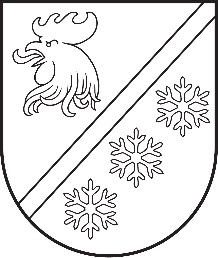 Reģ. Nr. 90000054572Saieta laukums 1, Madona, Madonas novads, LV-4801 t. 64860090, e-pasts: pasts@madona.lv ___________________________________________________________________________MADONAS NOVADA PAŠVALDĪBAS DOMESLĒMUMSMadonā2024. gada 28. martā						        	     		           Nr. 178								                  (protokols Nr. 6, 30. p.)				Par finansējuma piešķiršanu Lubānas apvienības pārvaldei Ziemassvētku āra dekoru piegādeiLai savlaicīgi un ekonomiski izdevīgi iegādātos Ziemassvētku āra dekorus Lubānas pilsētas teritorijas noformēšanai, Lubānas apvienības pārvaldes īpašumu uzturēšanas nodaļai nepieciešams finansējums EUR 4734.37 apmērā āra dekoru iegādei un to piegādei. Paredzēts attīstīt āra stacionāro dekoru kompozīciju, papildinot to ar jauniem elementiem un nomainīt nolietojušos.Iepirkums iekļauts Lubānas apvienības pārvaldes 2024. gada Iepirkumu plānā, pārvalde veikusi tirgus izpēti. Noklausījusies sniegto informāciju, ņemot vērā 13.03.2024. Uzņēmējdarbības, teritoriālo un vides jautājumu komitejas un 19.03.2024. Finanšu un attīstības komitejas atzinumus, atklāti balsojot: PAR - 16 (Agris Lungevičs, Aigars Šķēls, Aivis Masaļskis, Andris Dombrovskis, Andris Sakne, Artūrs Čačka, Artūrs Grandāns, Arvīds Greidiņš, Gatis Teilis, Gunārs Ikaunieks, Iveta Peilāne, Kaspars Udrass, Rūdolfs Preiss, Sandra Maksimova, Valda Kļaviņa, Zigfrīds Gora), PRET - NAV, ATTURAS - NAV, Madonas novada pašvaldības dome NOLEMJ:      	Piešķirt finansējumu EUR 4734,37 Ziemassvētku āra dekoru piegādei Lubānas apvienības pārvaldei no 2024. gada Madonas novada pašvaldības budžeta nesadalītajiem līdzekļiem, kas ņemti no Lubānas apvienības pārvaldes iepriekšējā gada atlikuma.             Domes priekšsēdētājs					             A. Lungevičs	Bodžs 26165144